Педагоги КГУ ОСШЛИ № 4 «Болашак»№ФИО педагога/тех.персоналаНаименование организации, должностьФото3*4Нагрузка и расписание№ приказа и дата назначенияКакую категорию имеет, приказ № дата присвоения, наличие сертификатовСведения о перевдижении по образовательным учреждениям (приказ об увольнении №, дата, куда был трудоустроен)1Астафьева Ирина ПетровнаКГУ ОСШЛИ №4 «Болашак», город Степногорск, учитель английского языка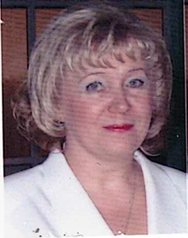 15 ч.Приказ №111 ж/қ от 01.09.2023гБез категориид/с «Ромашка» воспитательс 21.08.81 по 22.08.83 приказ об увольнении №236 от 22.08.83г;д/с «Солнышко» воспитательс 23.08.83 по 21.04.86 приказ об увольнении №165 от 21.04.86;дет комбинат №2 воспитатель с 12.05.86 по 01.03.88 приказ о переводе №105лс от 09.03.88;д/с ясли №2 воспитательс 01.03.88 по 18.01.99 приказ об увольнении №4лс от 13.01.99;СШ №6 учитель анг.языкас 25.08.99 по 31.08.23 приказ об увольнении №81 от 31.08.23г;ОСШЛИ №4 «Болашак» г. Степногорск учитель англ.языка2Аханова Ляйля ТалгатовнаКГУ ОСШЛИ №4 «Болашак», город Степногорск, заместитель руководителя по УР, учитель информатики 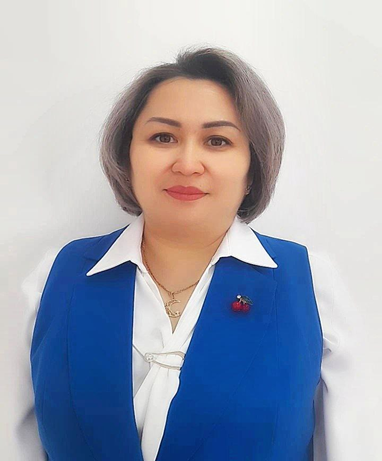 8 ч.Приказ №67 ж/қ от 01.09.20гПедагог- иследовательАкбулакская СШ с 24.08.99 по 03.08.00 приказ об увольнении №47 от 03.08.00;СТЛ №2 мастер с 26.09.02 по 21.10.04 приказ об увольнении №500лс от 15.10.04;ОШИОСД учитель информатики с 04.10.04 по 01.09.05 приказ об увольнении №141лс от 26.08.05г;СГК зам. рук кафедры экономики, права и информационных систем с 29.08.05 по 20.08.15 приказ об увольнении №5лс от 20.08.15г;ОШИОСД учитель информатики с 01.09.15 по 10.07.17 приказ об увольнении №80лс от 10.07.17;СТК»№2зам. директора по ВРс 11.07.17 по 26.08.19 приказ об увольнении №362лс от 26.08.19г;МШЛ №3 зам. директора по НМР с 02.09.19 по 21.09.20 приказ об увольнении №138 от 21.09.20г;ОСШЛИ№4 «Болашак»3Бәкіржанқызы МақпалКГУ ОСШЛИ №4 «Болашак», город Степногорск, учитель химии 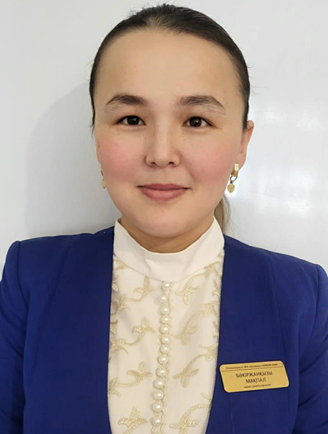 21 ч.Приказ №107 ж/қ от 01.09.23гБез категорииМШЛ№5 учитель химии с 01.09.20 по 20.07.23 приказ №03-02/147 ж/қ от 20.07.23г;ОСШЛИ №4 «Болашак»4Губских Светлана ПетровнаКГУ ОСШЛИ №4 «Болашак», город Степногорск, учитель химии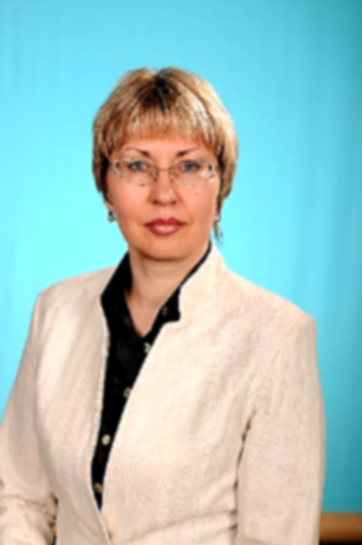 15 ч.Приказ №116лс от 01.09.09гПедагог- исследовательСШ№2 лаборант кабинета химиис 10.11.93 по 01.09.95приказ о переводе №50,п2 от 26.08.95;СШ№2 учитель химии и биологииС 01.09.95 по 27.08.05 прика об увольнении №28 от 27.08.05;СЭТК преподаватель химиис 28.08.05 по 28.08.08 приказ об увольнении №18 от 25.08.08;ОСШЛИ №4 «Болашак» город Степногорск5Гумарова Гальнур НутфуловнаКГУ ОСШЛИ №4 «Болашак», город Степногорск,учитель математики 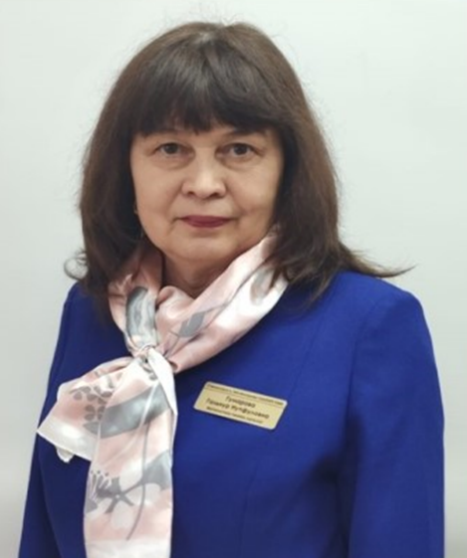 23 ч.Приказ №76лс от 01.09.13гПедагог- исследовательГПТУ-27 Степногорск преподаватель математикис 20.08.81 по 26.08.13приказ об увольнении №217лс от 26.08.13;ОСШЛИ №4 «Болашак» город Степногорск6Енке Ирина АльбертовнаКГУ ОСШЛИ №4 «Болашак», город Степногорск, учитель биологии 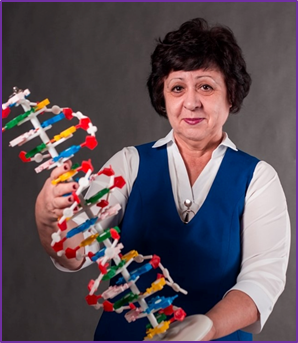 21 ч.Прказ №1лс от 28.08.06гПедагог- исследовательКаражарская СШ ст.пионервожатаяс 23.08.77 по 02.90.80приказ о переводе №87 §11 от 2.09.80;Каражарская СШ учитель химиис 02.09.80 по 21.08.85приказ об увольнении №74 от 20.08.85;СПТУ-1 учитель химии с 23.08.85 по 27.08.06 приказ об увольнении №163лс от 28.08.06;ОСШЛИ №4 «Болашак»7Енсебаева Умутжан СолтановнаКГУ ОСШЛИ №4 «Болашак», город Степногорск, учитель казахского языка и литературы 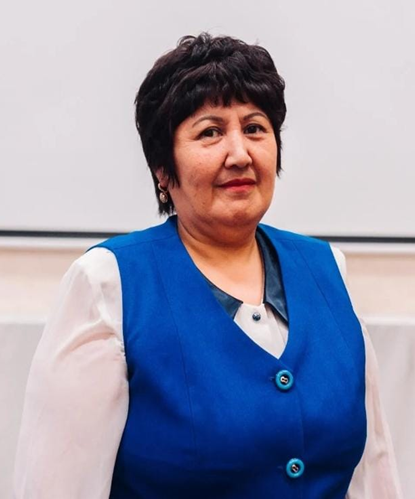 25 ч.Приказ №83 ж/қ от 15.08.18гПедагог- исследовательОШ «15- лет Казахстана» учитель географии и музыкис 3.10.88 по 1.09.90приказ о переводе учителем каз.языка приказ РООН №131 от 1.09.90;ОШ «15 лет Казахстана» учитель каз.языка с 1.09.90 по 28.07.03 приказ РОО №85§2 от 30.05.03;ДО№1 Степногорск воспитательс 16.09.03 по 01.12.04приказ об увольнении №308 от 01.012.04;СШ №9 Степногорск учитель нач. классовс 01.12.04 по 05.10.12приказ №127лс от 05.10.12 о переводе учителем казахского языка и литературы; СШ№9 учитель каз.языка и литературыс 05.10.12 по 25.06.18 приказ об увольнении №100 ж/қ от 25.06.18;ОСШЛИ №4 «Болашак»8Жакишева Айман ТлеутсовнаКГУ ОСШЛИ №4 «Болашак», город Степногорск, зам. руководителя по ПО, учитель казахского языка и литературы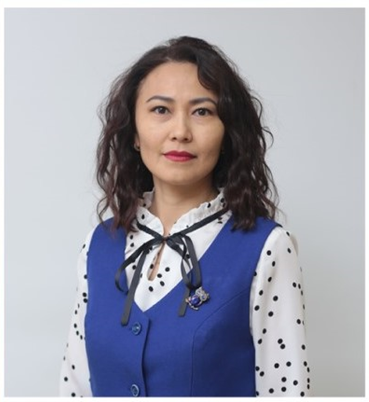 8 ч.Приказ №98лс от 01.09.18гПедагог- исследовательСШ с. Павловка зам. директора по ВР, учитель каз.языка и литературы с 01.09.13 по 31.08.15 приказ об увольнении №242 от 31.08.15;ШГ№6 Степногорск учитель каз.языка и литературыс 01.09.15 по 06.12.17приказ о переводе №226 от 06.12.17;ШГ№6 Степногорск зам. директора по НМРс 06.12.17 по 31.08.18;ОСШЛИ №4 «Болашак»9Зылгарина Гульмира КайратовнаКГУ ОСШЛИ №4 «Болашак», город Степногорск, социальный педагог 1 ставка социальный педагог0,5 ставки- педагог- психолог08.00-17.00Приказ №98 ж/қ от 14.08.23гБез категорииСГК Степногорск преподаватель психологии с 01.09.27 по 26.08.11 приказ № 81лс от 26.08.11;ОСКШИ №3 Степногорск зам. директора по ВРс 01.09.11 по 01.09.14 приказ № 73 от 29.08.14;СШ№9 Степногорск педагог-психологс 05.01.15 по 14.08.23 приказ об увольнении №117 ж/қ от 14.08.23;ОСШЛИ №4 «Болашак» 10Иманхан Сауле МусаевнаКГУ ОСШЛИ №4 «Болашак», город Степногорск, учитель математики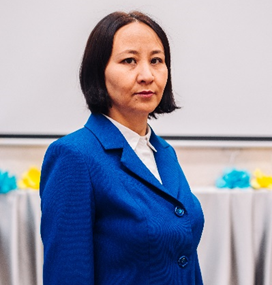 д/оПриказ №82лс от 26.08.17гПедагог- исследовательСШ п. Заводской учитель математикис 01.09.16 по 31.08.17 приказ №56 от 22.08.17;ОСШЛИ №4 «Болашак»11Каиртай Мадина ОралкызыКГУ ОСШЛИ №4 «Болашак», город Степногорск, учитель истории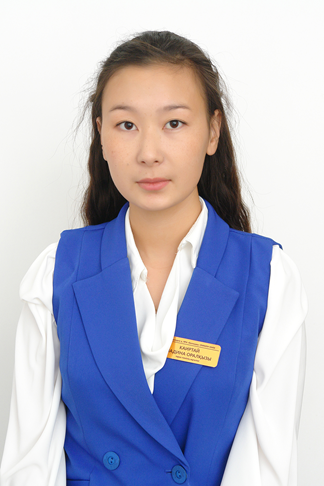 22 ч.Приказ №195 от 01.09.22гБез категориип. Бестобе д/с «Асыл» помощник воспитателяс 22.05.20 по 01.09.21 приказ об увольнении №36 от 01.09.21;ОСШЛИ №4 «Болашак»12Кусаинбекова Балумаржан АбилбековнаКГУ ОСШЛИ №4 «Болашак», город Степногорск, учитель физики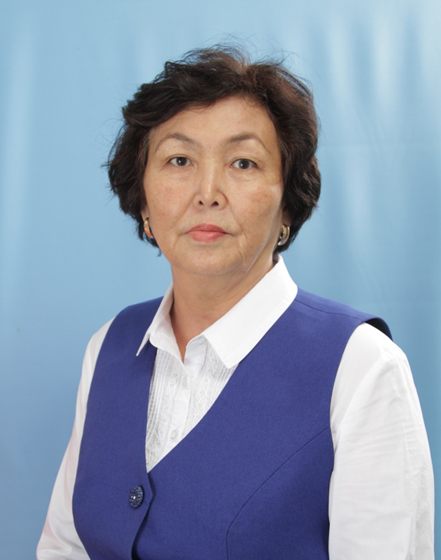 24 ч.Приказ №94лс от 01.09.18гПедагог- исследовательСПТУ-154 Амангельда преподвательс 10.08.80 по 03.05.82 приказ об увльнении №790 от 03.05.82;Гагаринская СШ Валихановского р-н учитель физики с 02.06.82 по 04.09.95 приказ об увольнении № 77 от 04.09.95г;Аксу СШ учитель нач. классовс 4.09.95 по 01.09.96 приказ о переводе №96-1 от 29.08.96;Аксу СШ учитель каз.языкас 01.09.96 по 01.03.97 перево Указом Президента РК от 28.02.97;Аксу СШ учитель нач. классовс 01.03.97 по 01.09.97 приказ о переводе № 1 от 1.09.97;Аксу СШ учитель физики и каз.языкас 01.09.97 по 01.09.18 приказ №72 от 01.09.18;ОСШЛИ №4 «Болашак»13Леонтьев Александр ФёдоровичКГУ ОСШЛИ №4 «Болашак», город Степногорск, учитель истории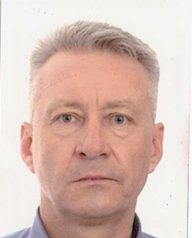 23 ч.Приказ №110 ж/қ от 01.09.23гПедагог- иследовательг. Омск ОШ №65 учитель историис 28.08.98 по 25.08.99 приказ об увольнении №35 от 26.08.99;г. Омск гимназия №9 учитель историис 01.09.99 по 30.12.00 приказ об увольнении №98 от 30.12.00;Омский авиационный техникум преподаватель дисциплин цикла ОГСЭ с 01.09.01 по 12.10.01 приказ об увольнении №141 от 2.10.01;Омск гимназия №9 учитель историис 18.10.01 по 17.04.02 приказ об увольнении №17 от 17.04.02;Омск СШО №86 учитель истории с 28.10.02 по 31.08.03 приказ об увольнении №63 от 01.09.03;Омск СОШ №109 учитель историис 25.09.03 по 31.10.03 приказ об увольнении 51/3 от 31.10.03;Акколь АКРСШ №3 учитель историис 01.09.10 по 11.08.11 приказ об увольнении №119 от 18.08.11;Степногорск СШ№8 учитель историис 01.09.11 по 27.08.13 приказ №23лс от 27.08.13;Степногорск ШГ№6 учитель историис 27.08.13 по 31.08.23 приказ №71 от 23.08.23;ОСШЛИ №4 «Болашак»14Макарова Оксана ВикентьевнаКГУ ОСШЛИ №4 «Болашак», город Степногорск, зам. руководителя по ВР, учитель глобальных компетенций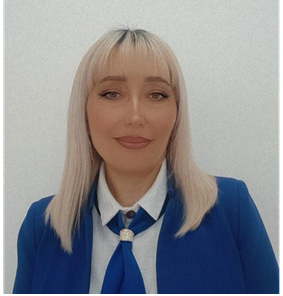 8 ч.Приказ №32лс от 02.08.2006гПедагог- исследовательСтепногорск ДО№4 воспитательс 01.09.01 по 01.08.06 приказ №5 от 01.08.06;ОСШЛИ №4 «Болашак» 15Маулиева Самал СапаргаликызыКГУ ОСШЛИ №4 «Болашак», город Степногорск,учитель английского языка 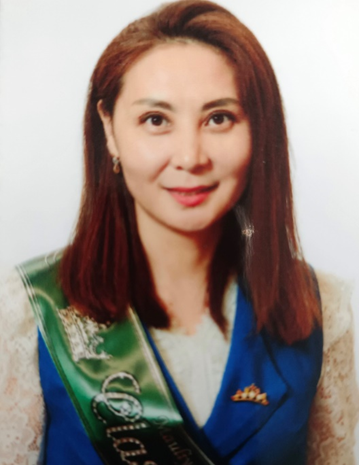 25 ч.Приказ №106лс от 01.09.2015гПедагог- экспертЖанадаурская НСШ учитель англ.языкас 12.03.01 по 01.09.01 приказ №47 от 01.09.01;Алаботинская СШ учитель англ.языкас 01.09.01 по 01.06.02 приказ №17/1 от 01.06.02;Ильичевская СШ учитель английского языкас 26.08.02 по 31.08.02 приказ №49 от 31.08.02;Алаботинская СШ учитель англ.языкас 02.09.02 по 04.08.05 приказ № 61/1 от 16.08.05;Степногорск СШ№5 учитель англ.языка с 01.09.05 по 25.08.14 приказ №55 от 25.08.14;Астана ШГ№52 учитель англ.язака с 3.09.14 по 24.08.15 приказ №265 от 24.08.15;ОСШЛИ№4 «Болашак»16Оргебай АқсұнқарКГУ ОСШЛИ №4 «Болашак», город Степногорск, учитель биологии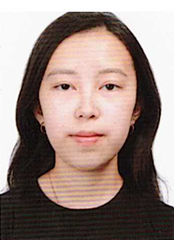 21 ч.Приказ №108ж/қ от 01.09.23До поступления в КГУ ОСШЛИ №4 «Болашак» стажа не имеет17Рахметуллин Ернар АйтмаганбетовичКГУ ОСШЛИ №4 «Болашак», город Степногорск, учитель информатики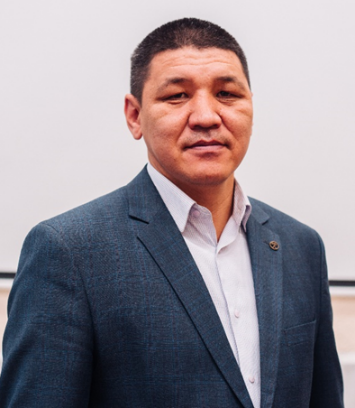 12 ч.Приказ №124 от 01.09.23гПедагог- экспертБестобе СШ№1 учитель математикис 23.08.99 по 18.08.05г приказ №46 от 18.08.05г;СШ№5 учитель информатикис 01.09.05 по 17.09.07 приказ №36 от 17.09.07г;Национальный центр гос. стандартов образования и тестирования МОН РК ведущий специалист филиала №17с 18.09.07 по 04.05.21г;ОСШЛИ №4 «Болашак»18Садырова Ляззат ТурганбековнаКГУ ОСШЛИ №4 «Болашак», город Степногорск, учитель русского языка и литературы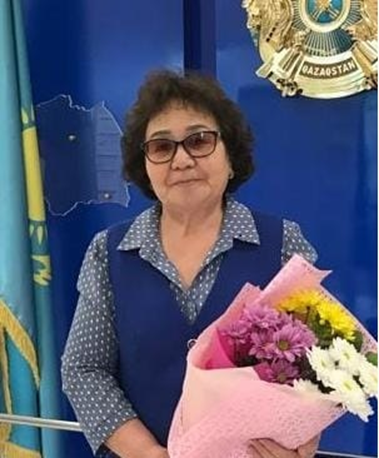 23 ч.Приказ №125/1 от 01.09.21гПедагог- исследовательСелетинский райОНО старший пионервожатыйс 16.09.74 по 01.09.78приказ о переводе №179 от 01.09.78г;учитель русского языка и литературыс 01.09.78 по 20.08.86г приказ о переводе №266 от 20.08.86г;Богенбай СШ организатор внеклассной и внеурочной работы с 20.08.86 по03.08.89 приказ о переводе №351 от 03.09.89г;учитель рус. Языка и литературыс 03.08.89 по 01.04.97 приказ о переводе №20-к от 01.04.97г;Алексеевское РОО с 01.04.97 по 27.01.99 приказ №12 от 26.01.99г;Богенбай СШ и.о. директорас 27.01.99 по 01.04.02 приказ №16-к от 01.04.02г;Вознесенка СШ учитель рус. языка и литературыс 04.09.02 по 22.08.08 приказ №102-к от 22.08.08г;ДДТ «Пресс-центр» Степногорск руководитель кружкас 01.09.08 по 06.10.08 приказ №02-01/27 от 06.09.08г;СШ№9 учитель русского языка и литературы с 06.01.08 по 29.08.20 приказ №94 ж/қ от 29.08.20г;ОСШЛИ №4 «Болашак»19Серикбаева Айман СейталовнаКГУ ОСШЛИ №4 «Болашак», город Степногорск, 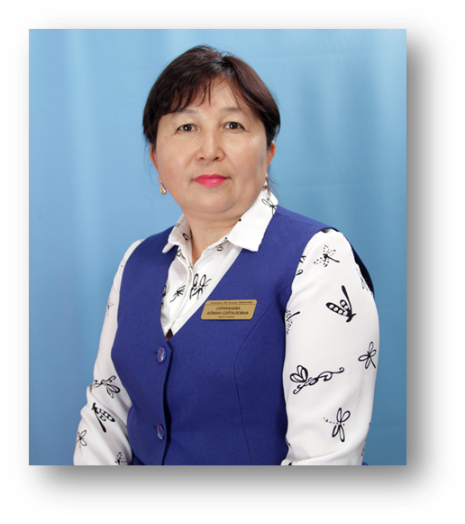 10 ч.Приказ №45 ж/қ 05.03.19гПедагог- экспертКапшагай СШ№3 учитель труда и черченияс 01.09.07 по 01.09.08 приказ №284 от 01.09.08г;ст. Коскудык СШ№9 учитель технологиис 31.08.13 по 31.08.18г;ОСШЛИ №4 «Болашак»20Турганбаева Гульшира КазиевнаКГУ ОСШЛИ №4 «Болашак», город Степногорск, руководитель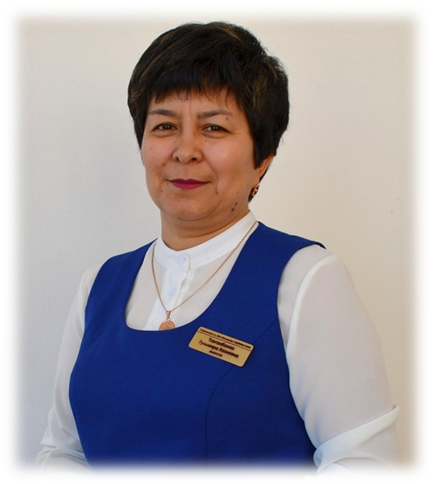 8 ч.Приказ №121 ж/қ от 07.08.23гПедагог- исследовательАлексеевка Мало Алексеевская НСШ учитель рус.языка, биологии, трудас 11.09.89 по 01.09.90 приказ о переводе №159-к §2 от 3.09.90г;Кировская НСШ учитель математикис 01.09.90 по 26.10.92 приказ №3455 от 26.10.92г;Степногорск ШГ№6 учитель каз.языка с 09.11.92 по 05.12.17 приказ №224 ж/қ от 05.12.17г;ОСШЛИ №4 «Болашак»21Чинпулатов Джанабай ДжумабаевичКГУ ОСШЛИ №4 «Болашак», город Степногорск, учитель математики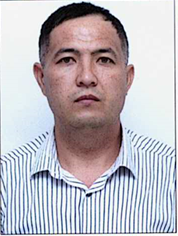 23 ч.Приказ №109 ж/қ от 01.09.23гПедагог- модераторп. Заводской СШ учитель математикис 31.08.11 по 16.04.12 приказ №27 от 16.04.12г;Павлодар обл. Луганская СОШ учитель математикис 02.09.13 по 21.08.23г приказ №1-04/57 от 21.08.23г;ОСШЛИ №4 «Болашак»22Шектибаев Аблайхан АбубакировичКГУ ОСШЛИ №4 «Болашак», город Степногорск, учитель географии 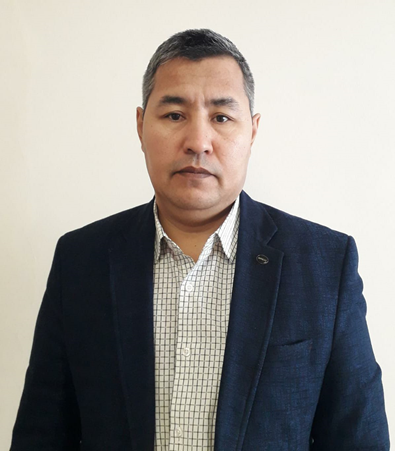 24 ч.Приказ №95 ж/қ от 01.09.18Педагог- экспертУчкудук СШ№10 учитель географии, экономики19.11.98 по 11.01.99 приказ №5 от 11.01.99г;Узбекистан СШ№6 учитель географиис 16.01.99 по 07.08.17 приказ 21 от 07.08.17г;Степногорск СШ№7 учитель географиис 19.02.18 по 25.08.18 приказ №194 ж/қ от 25.08.18г;ОСШЛИ №4 «Болашак»